Executive Assistant Recommendation Letter [Today's Date]Dear [Recipient's Name],I am writing to wholeheartedly recommend [Candidate's Full Name] for the position of Executive Assistant. Having had the privilege of working closely with [Candidate's Last Name] for the past [Number of Years] at [Company Name], I can attest to [his/her] exceptional skills, unwavering dedication, and outstanding professionalism.During [Candidate's Last Name]'s tenure as our Executive Assistant, [he/she] consistently demonstrated an impressive ability to manage a wide range of tasks and responsibilities. [He/She] exhibited remarkable organizational skills, ensuring the smooth execution of daily operations. [Candidate's Last Name] was pivotal in enhancing efficiency within our team, optimizing schedules, and streamlining communication, which greatly contributed to our overall success.[His/Her] exceptional problem-solving skills were evident in [his/her] approach to handling challenging situations. [Candidate's Last Name] remained composed under pressure and consistently found innovative solutions to complex issues. This adaptability and quick thinking were invaluable to our organization.[His/Her] proficiency in technology, including [Software/Applications], further facilitated our operations. [Candidate's Last Name] swiftly embraced new software and tools, enhancing our workflow and improving our overall productivity.Moreover, [Candidate's Last Name]'s interpersonal skills and ability to build relationships with team members, clients, and partners were truly commendable. [He/She] communicated effectively, both written and verbally, and maintained a high level of professionalism in all interactions.[His/Her] contributions to our organization extend beyond the job description. [Candidate's Last Name] consistently sought opportunities to take on additional responsibilities, demonstrating an exceptional work ethic and a strong commitment to our company's mission.I am confident that [Candidate's Last Name] will excel in any professional environment and become a valuable asset to your organization. [He/She] possesses the qualities of an outstanding Executive Assistant, combining diligence, dedication, and a passion for excellence.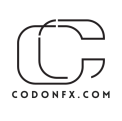 If you have any further questions or require additional information, please do not hesitate to contact me at [Your Phone Number] or [Your Email Address]. I wholeheartedly recommend [Candidate's Full Name] and believe [he/she] will be a valuable addition to your team.Sincerely,[Your Name][Your Job Title][Your Company Name]